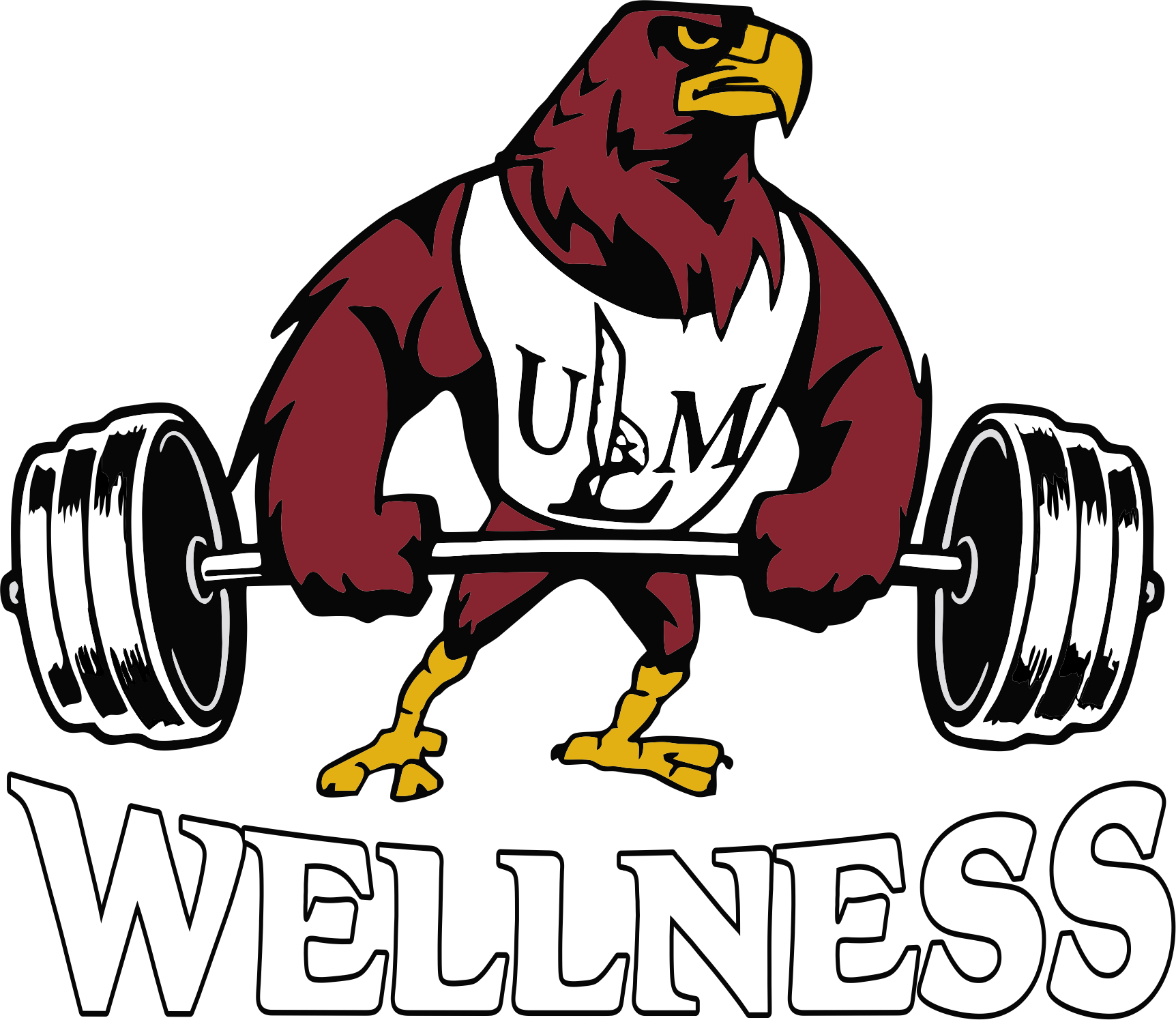 Activity Center Personal TrainingMinimum purchase is 3 sessions ($75). 1   Person	1  Hour	 	$252 	Person	1  Hour		$353   Person 	1  Hour		$45A complimentary fitness assessment is included.Hour session can be split into (2) 30-minute sessions by trainer & client.  Sessions are non-transferable and non-refundable.Sessions expire 90 days from date of purchase.Clients must provide 24-hour notice of cancellation to avoid being charged for the session.Sessions must be completed during Activity Center hours in the Activity Center and surrounding area.    Please contact Mara Brown for more information318-342-5398 | mabrown@ulm.edu